Преподаватель                                       Шабалина Л.Р.Тема:  Альтерированные аккорды в тональности и от звука. Ритмические упражнения. Ритмический диктантСпеть  Качалина Н. Сольфеджио, вып. 1 М., 2005 № 166, 167Определить, разрешить как аккорды альтерированной субдоминанты, двойной доминанты, спеть, сыграть: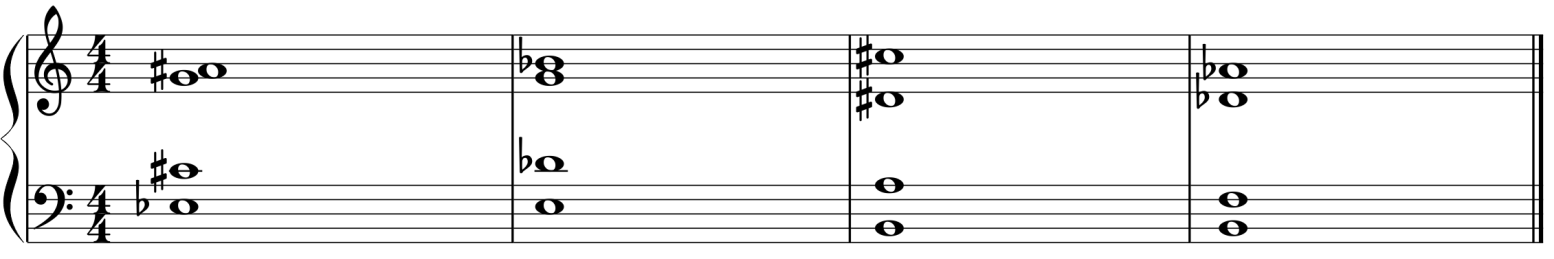 Гармонизовать мелодию: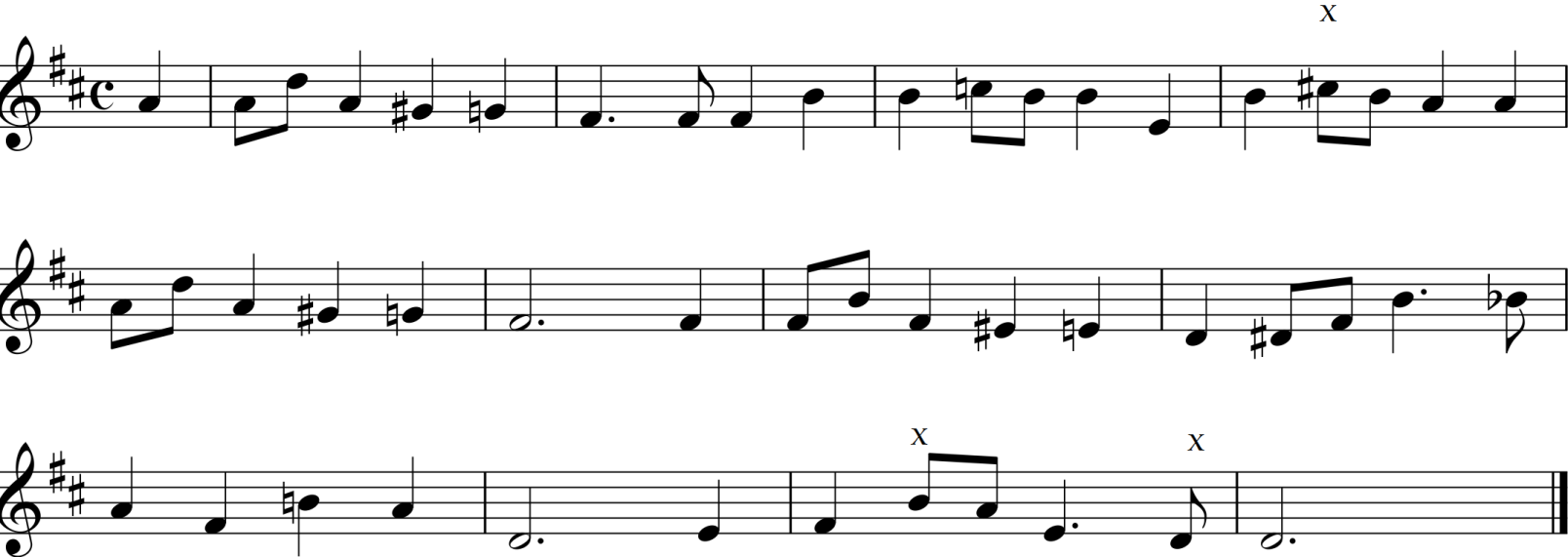 Учебные материалы: Абызова Е.Н. Гармония: Учебник.- М.: Музыка, 1996 с. 228-249; 313-322Дубовский И., Евсеев С.. Способин И., Соколов В. Учебник гармонии.- М.: Музыка, 1999 с. 306-311Качалина Н. Сольфеджио, вып. 1 М., 2005  Внеаудиторная работа студентов, домашнее задание (2 часа) 1. Спеть:  Островский А.,  Соловьев С., Шокин В.. М: Классика-XXI, 2008 № 204, 2062. Аудиодиктант (аудиофайл прилагается) 3.	Определить, разрешить как аккорды альтерированной доминанты, спеть, сыграть: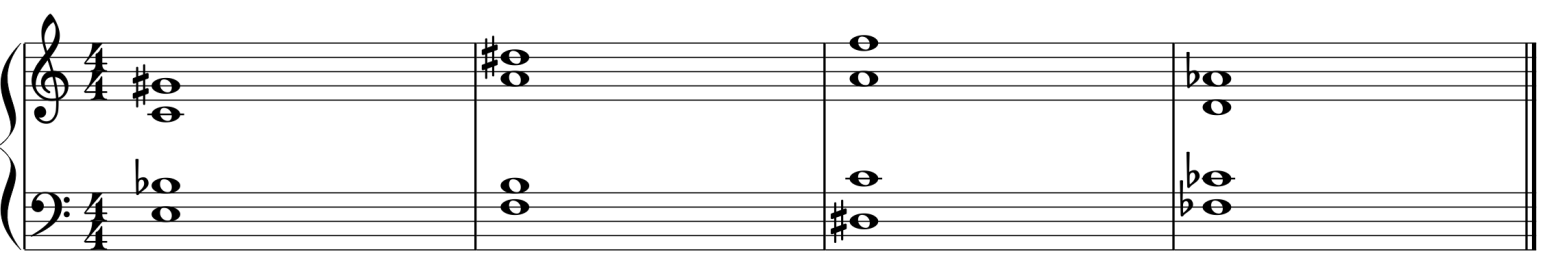 Подготовить  до 16.00  21.04.2020 Способ передачи: дистанционно, через социальную сеть «В контакте» или старосту группы на электронную почту shabalina. ludmila@gmail.com. учебная дисциплинаЭлективный курс  сольфеджио и гармониидля специальности53.02.03  Инструментальное исполнительство               Фортепиано Дата занятия: 14. 04. 2020 (Ф4)